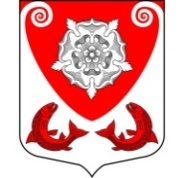 МЕСТНАЯ  АДМИНИСТРАЦИЯМО РОПШИНСКОЕ СЕЛЬСКОЕ ПОСЕЛЕНИЕМО ЛОМОНОСОВСКОГО  МУНИЦИПАЛЬНОГО РАЙОНАЛЕНИНГРАДСКОЙ ОБЛАСТИП О С Т А Н О В Л Е Н И Е№ 101от  07.04.2016 г.О проведении месячника по благоустройству территории населенных пунктов МО Ропшинское сельское поселение	Для наведения порядка и повышения уровня благоустройства и санитарного состояния на территории населенных пунктов МО  Ропшинское сельское поселение,   в связи с подготовкой к празднованию Дня Победы в Великой Отечественной войне и  для привлечения населения к работам по благоустройству территорий,  местная администрация муниципального образования Ропшинское сельское поселение ПОСТАНОВЛЯЕТ:1. Провести в период  с 16.04.2016 г. по 16.05.2016г. месячник по благоустройству и улучшению санитарного состояния населенных пунктов Ропшинского сельского поселения, задачами которого будут являться:- санитарная уборка территорий, проездных и подъездных дорог;- приведение в порядок подъездов и подвалов жилых домов;- благоустройство и приведение в порядок мемориальных памятников и захоронений, гражданских кладбищ;- обустройство территорий школ, детских садов и территорий мелкорозничной торговли;- уборка территорий частного сектора проживания;- обустройство и приведение в порядок контейнерных площадок, помоек;- ликвидация несанкционированных свалок.2. Создать штаб по проведению месячника в следующем составе: Морозов Р.М. – руководитель штаба,  глава местной администрации МО Ропшинское сельское поселение; Цыкунова Т.Ф.– заместитель руководителя штаба,  зам. главы МО Ропшинское сельское поселение;Карпова Е.Г. - директор МКУ «Культурно-спортивный центр д. Яльгелево»,  депутат совета депутатов МО Ропшинское сельское  поселение;Михайлова В. А. – вед. специалист местной администрации МО Ропшинское сельское поселение;Иванова Я.В. – архитектор, специалиста местной администрации ;Белолипецкий С.Г. –  директор  ООО «УК Ленкомстрой ЖКХ ЛР»;Крупкин В.З. – ген. директор ФГУП «ФСГЦР»;Махолин А.И. – ген. директор ЗАО «Красносельское»;Разносчикова  С.В. – директор школы пос. Ропша; Старосты и председатели частей территории  МО Ропшинское сельское поселение.3. Предложить владельцам домов частного жилого сектора провести уборку и благоустройство территории, прилегающей к их домам.4. Руководителям предприятий, организаций, учреждений независимо от форм собственности, находящихся на территории МО Ропшинское  сельское поселение, обеспечить участие своих сотрудников в месячнике по благоустройству территории, прилегающей к их зданиям и строениям и  мест общественного пользования.5.  Провести субботник  на территории поселения  16, 23 апреля.6. Настоящее постановление вступает в силу со дня его подписания. Разместить настоящее постановление на официальном сайте  МО Ропшинское сельское поселение и на информационных стендах поселения.7.  Контроль за исполнением  данного постановления оставляю за собой.Глава местной администрацииМО Ропшинское сельское поселение                                           Морозов Р.М.исп. Михайлова В.А.                                                                                                8(81376)72-224Согласовано:Цыкунова Т.Ф.– ______________________________________Карпова Е.Г. - ________________________________________Белолипецкий С.Г. –  __________________________________Крупкин В.З. – _______________________________________Махолин А.И. – ______________________________________Разносчикова  С.В. – __________________________________